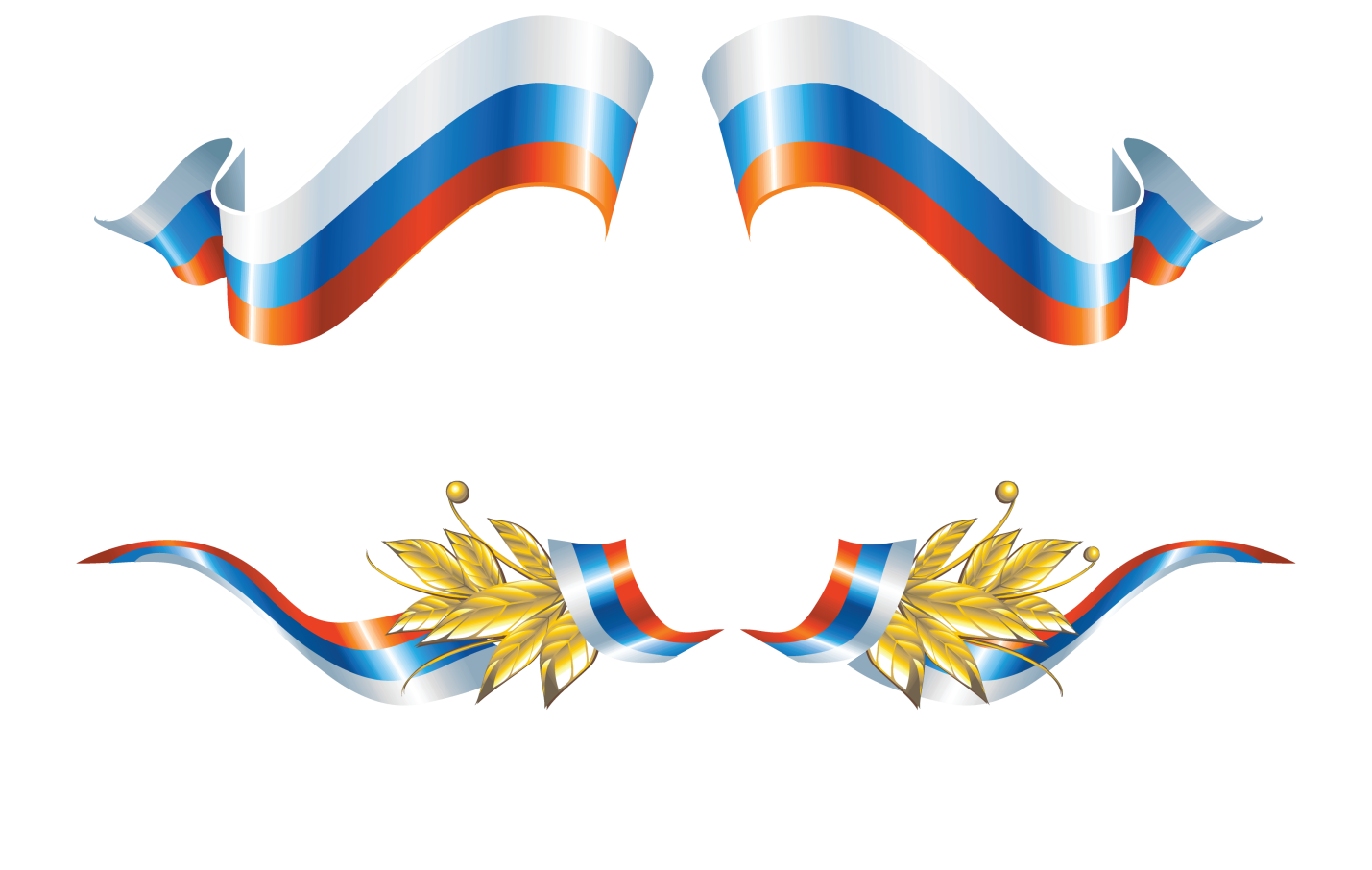 Постоянно-действующий семинар-практикум для педагогов« Как воспитать патриотов»Подготовила и провела: Денисова О.В.,                                                        старший воспитательМБДОУ №108Тверь, 2023г. Семинар-практикум для педагогов «Как воспитать патриотов»Цель: уточнить и закрепить знания участников семинара-практикума по нравственно-патриотическому воспитанию дошкольников.                                    Задачи:                                                                                                                                                    1. Повысить педагогическую компетентность педагогов по вопросам нравственно-патриотического воспитания.                                                                                                              2. Развивать способ анализа своей деятельности и деятельность другого участника в процессе игры, проявляя педагогический такт.                                                                          3. Сформировать интерес к истории родного города, к его истории и культуре.                                                                                                                                          4. Обобщить знания педагогов о формах и методах работы по патриотическому воспитанию.                                                                                                                                     5. Расширять кругозор каждого участника семинара по краеведению. Повестка дня:1. Сообщение по теме «Патриотическое воспитание в ДОУ»2. Развивающая среда по нравственно – патриотическому воспитанию детей дошкольного возраста.3. Викторина «Наша Родина – Россия»«Никто не может стать сыном своего народа,
если он не проникнется теми основными чувствами,
какими живет народная душа»Василий Васильевич ЗеньковскийПатриотическое воспитание в ДОУВ последние десятилетия в нашей стране произошло много сложных, противоречивых событий, касающихся общественной жизни, политики, системы государственного и местного управления.                                                                                                                   Самая большая опасность, подстерегающая наше общество сегодня, не в развале экономики, не в смене политической системы, а разрушении личности. Ныне материальные ценности доминируют над духовными, поэтому у детей искажены представления о доброте, милосердии, великодушии, справедливости, гражданственности и патриотизме. Высокий уровень детской преступности вызван общим ростом агрессивности и жестокости в обществе. Детей отличает эмоциональная, волевая и духовная незрелость.                                                                                                         Современное российское общество остро переживает кризис духовно-нравственных идеалов.                                                                                                                                      Духовно-нравственное воспитание в детском саду является неотъемлемой частью всестороннего воспитания ребенка, необходимой предпосылкой возрождения отечественной культуры.                                                                                                                  О важности приобщения ребенка к культуре своего народа написано много, поскольку обращение к отеческому наследию воспитывает уважение, гордость за землю, на которой живешь. Поэтому детям необходимо знать и изучать культуру своих предков. Именно акцент на знание истории народа, его культуры поможет в дальнейшем с уважением и интересом относиться к культурным традициям других народов.                                               Формирование личности ребенка, его воспитание начинаются с воспитания чувств через мир положительных эмоций, через обязательное приобщение к культуре, обеспечение духовной и интеллектуальной пищей, в которой он так нуждается.Таким образом, важнейшей задачей ДОУ является формирование у детей духовно-нравственных и нравственно-патриотических ценностей через воспитание любви к семье и родному краю.                                                                                                                Патриотическое воспитание - сложный и деликатный процесс. Патриота может воспитать только человек, любящий свою Родину, признающий права других людей, делающий все для того, чтобы родной страной можно было гордиться по праву.                                                                                                                   В этой связи неизмеримо возрастает роль и ответственность педагога, ведущего данную работу. Материал, подобранный им для показа и рассказа детям, должен быть исторически верным и адаптированным для детского восприятия.                                                                                                                          В своей работе педагоги могут использовать следующие методы:1. Рассказ, объяснения воспитателя в сочетании с показом нужных объектов и непосредственными наблюдениями детей;2. Беседы с детьми о стране, родном городе;3. Разучивание с детьми песен, стихотворений, пословиц, поговорок, чтение сказок, рассказов, прослушивание музыкальных произведений;6. Знакомство детей с народной декоративной росписью.Для этого используют различные формы работы: целевые прогулки, экскурсии, беседы, дидактические игры, чтение художественной литературы, праздники, развлечения, вечера досуга, викторины и, конечно же, основная форма работы – непосредственно образовательная деятельность (занятие).Создание предметной развивающей средыТрудности в ознакомлении детей с историческими фактами, бытом, традициями вызваны тем, что дошкольникам свойственно наглядно-образное мышление. Это требует насыщения окружающей малыша действительности предметами и пособиями, позволяющими ему более точно представить себе то, о чем говорит педагог.                                                                                                                  В группах могут быть оборудованы специальные зоны:                                                                        -для детей младшего дошкольного возраста: уголки по социально-нравственному воспитанию, ориентированные на ознакомление детей с микросоциумом (семья, детский сад, родной город, ребенок и сверстники: тематические папки о детях, о правилах поведения детей в общественных местах, иллюстрации по типу «хорошо-плохо»);                                                           -для детей среднего возраста: моя семья, мой детский сад, мой город и его достопримечательности, знаменитые земляки, приобщение к истокам русской культуры: предметы старины, русские игрушки, макеты крестьянской избы, комнаты; литература по фольклору (сказки, песенки, пословицы, поговорки);                                                                                                        -для детей старшего возраста: уголки патриотического воспитания, содержащие материал по ознакомлению с городом, страной, государственной символикой, предметы старины, русские игрушки, предметы народного декоративно-прикладного искусства (матрешки, дымковские игрушки, городецкая роспись, гжель, вышивка, работа по дереву), куклы в национальных костюмах, карта России, художественная литература о защитниках Отечества, портреты великих соотечественников.                                                              Хорошо, если в уголках изобразительной деятельности будет выделено место для полочки красоты, где можно выставлять предметы народного декоративно-прикладного искусства.Организация активного взаимодействия с семьями воспитанниковСемейный очаг, соединение родственных душ под одной крышей начальное звено процесса воспитания. Необходимо научить детей уважать и беречь семейные традиции, знать свою родословную, почитать старшее поколение. От взрослого во многом зависит, чем интересуется ребенок, о чем он спрашивает. Поэтому так важны активная позиция родителей, их желание сформировать у детей потребность участвовать в делах на благо окружающих людей, помочь им осознать себя неотъемлемой частицей малой Родины, гражданина России.                                                                                                                    Только с привлечением всех участников образовательного процесса - педагогов, родителей, учреждений социума (музеи, библиотеки и т.д.) можно говорить об успешной реализации системы патриотического воспитания в ДОУ.                                                                                                                Соприкосновение с историческим прошлым России духовно обогащает ребенка, воспитывает гордость за свой народ, поддерживает интерес к его культуре.                                                                                                                  Чувство Родины начинается у ребенка с отношения к семье, к самым близким людям - к матери, отцу, бабушке, дедушке. Когда вы беседуете с детьми о семье, вы заучиваете пословицы и поговорки. Давайте и мы сейчас их вспомним.
1. «Узнай и назови пословицу по картинке» (показ картинок)
1. «Нет милее дружка, чем родная матушка»
2. «Вся семья вместе, так и душа на месте»
3. «Когда в семье лад, не нужен и клад»
4. «Семья сильна, когда над ней крыша одна»Соприкосновение с народным искусством и традициями, участие в народных праздниках духовно обогащают, воспитывают гордость за свой народ, поддерживают интерес к его истории и культуре. Поэтому необходимо знать и изучать культуру своих предков.
Предлагаю вам совершить путешествие в прошлое.2. «Путешествие в прошлое России»
Ответы на вопросы из истории традиций и культуры России.
1. В какое время года крестьяне рубили деревья для строительства избы?                                (Зимой - в крещенские морозы, древесина становится сухой.)
2. Какой день Масленой недели назывался Широким?
(Четверг - с четверга начиналось настоящее масленичное гулянье.)
3. Какое дерево сажал крестьянин недалеко от места, выбранного для строительства избы?(Березу - считали счастливым деревом, верили, что она оберегает от зла, приносит здоровье, а так же защищает от молнии.)
4. Какой из предметов в крестьянской избе называли Божьей ладонью?
(Стол - поэтому нельзя было стучать по столу и садится на него.)
5. Как называется основание печи в крестьянской избе?(Опечье)
6. Для чего служат печурки? (Для улучшения теплообмена, туда также помещается одежда, обувь, посуда, грибы и травы для сушки)
3. «Русский народный костюм»
1. Старинный женский головной убор замужней женщины?
(Кокошник)
2. Мужская рубаха, разрез ворота которой был не посередине груди, а сбоку?
(Косоворотка)
3. Украшение и оберег от сглаза на одежде?
(Вышивка)
4. Крестьянский полукафтан из грубого толстого сукна длиной до колен?
(Зипун)
5. Непременный атрибут мужской и женской одежды на Руси?
(Кушак - кушак или пояс он был не только деталью костюма, а опознавательным знаком, символом благородства)В нравственно - патриотическом воспитании необходимо привить детям такие важные понятия как «Любовь к отечеству»; дать понятие, что такое Родина.
Продолжением данной работы является знакомство с флагом и гербом нашего города.              4. «Герб и флаг Тверской области», «Герб родного города»
 Перед вами изображения различных гербов и флагов. Найдите:                                                                        1. Герб Тверской области.                                                                                                                  2. Флаг Тверской области.                                                                                                                3. Герб Бежецка1. Герб Тверской области:2. Флаг Тверской области 5. Игра с мячом «Достопримечательности города Твери»                                           6. «Чем славен наша Тверь»                                                                                                            Вот и завершился наш семинар-практикум. Я надеюсь, что все участники семинара обобщили, уточнили и закрепили свои знания по истории нашего города. Тверь является маленькой частью нашей огромной Родины, но своими традициями, своей историей, своим трудом он вместе со всеми составляет силу и мощь нашего  большого государства. Желаю вам успехов в вашей педагогической деятельности.Лист регистрации 
ПДС по теме: «Патриотическое  воспитание дошкольников через ознакомление с Тверским краем»
25.10.2023 г.№ п/пФамилия Имя ОтчествоОУДолжностьНомер телефона